Supporting informationEffect of RM based-passivator for the remediation of two kinds of Cd polluted paddy soils and mechanism of Cd(II) adsorptionHui Lia,b, Yan Liub, Zirui Luoa, Yaoyu Zhoua*, Dongmei Houa, Qiming Maoa, Dan Zhia, Jiachao Zhanga, Yuan Yanga , Lin Luoa#a College of Resources and Environment, Hunan Agriculture University, Changsha 410128, Chinab Hunan Modern Environment Technology Co., LTD, Changsha 410000, China Corresponding author: zhouyy@hunau.edu.cn# Corresponding author: luolinwei0@163.comTable S1 Effects of passivator on rice growth in two Cd-polluted soilsNote: Different letters above columns indicate significant difference at P < 0.05 between treatments at the stage. CK: CS-0; T1:CS-0.1%; T2:CS-0.3%; T3:CS-0.5%; T4:CS-0.7%; T5:CS-0.5%; CK’:HY-0; T1’:HY-0.2%; T2’:HY-0.4%; T3’:HY-0.6%; T4’:HY-0.8%; T5’:HY-1.0%.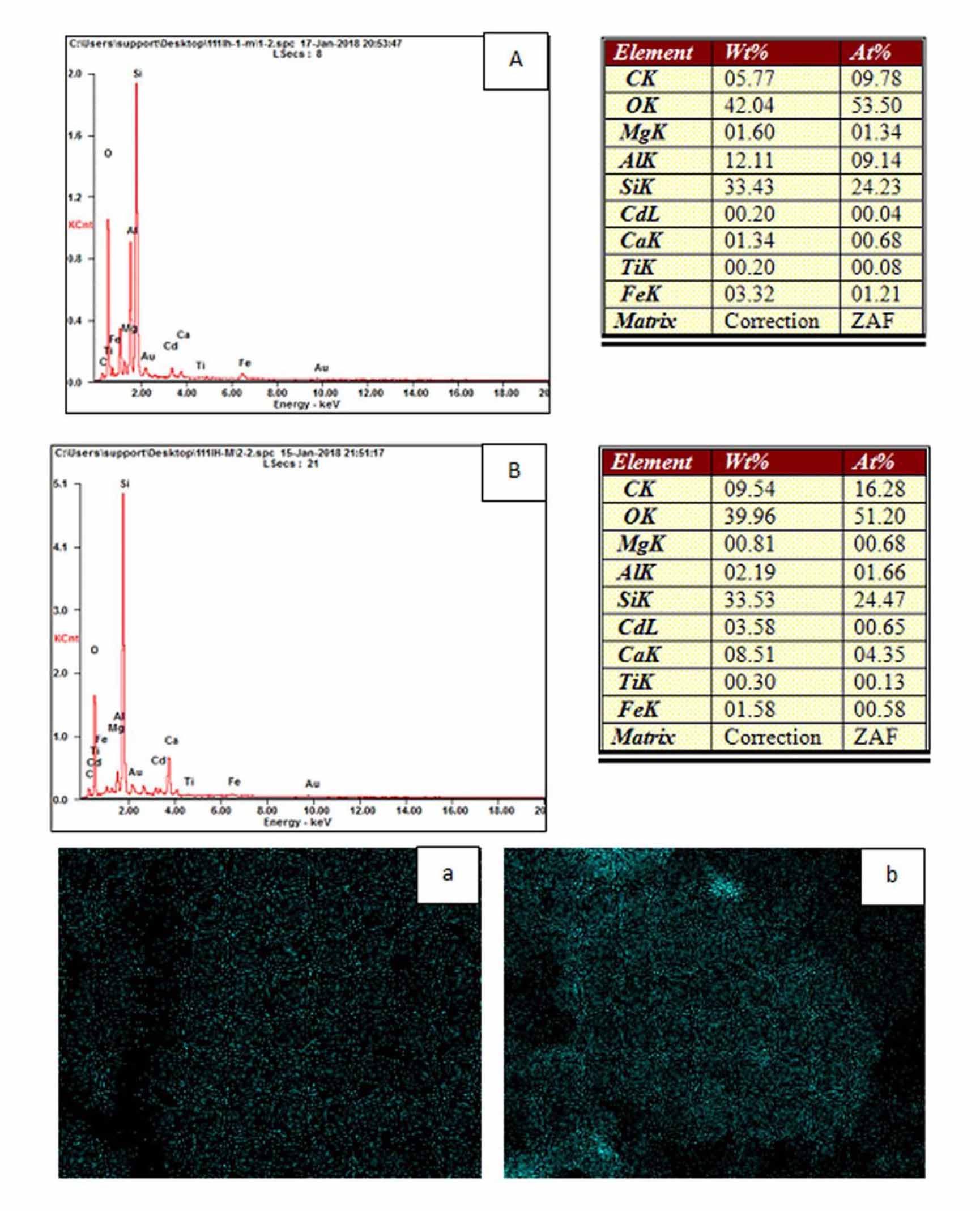  Fig. S1 Analysis of EDX and element mapping (Cd) of passivator before and after adsorption of Cd(Ⅱ)A, a：Passivator before adsorption; B, b: Passivator after adsorptionTreatmentsPlant height /cmPlant height /cmPlant height /cmPlant height /cmLeaf area /cm2Leaf area /cm2Leaf area /cm2Chlorophyll/SPADChlorophyll/SPADTreatmentsTilleringRipeningRipeningTilleringTilleringRipeningTilleringTilleringRipeningCK56.63±1.01a88.47±1.20a29.27±5.702a29.27±5.702a29.27±5.702a45.51±0.16a42.87±1.70a42.87±1.70a42.28±1.45aT154.09±0.60ab87.87±2.61a27.66±3.17ab27.66±3.17ab27.66±3.17ab40.08±0.14ab44.15±0.92a44.15±0.92a43.29±0.83aT250.96±3.36ab86.23±1.29a23.65±0.96ab23.65±0.96ab23.65±0.96ab41.61±0.16a42.74±0.98a42.74±0.98a42.17±0.47aT352.00±3.80a82.87±0.27a19.67±0.37ab19.67±0.37ab19.67±0.37ab38.93±0.11b43.20±0.31a43.20±0.31a41.38±1.08aT448.38±0.62ab85.63±0.71a28.03±0.78a28.03±0.78a28.03±0.78a43.81±0.56ab41.43±0.72a41.43±0.72a40.23±0.36aT544.00±0.89b84.73±1.34a12.86±0.19b12.86±0.19b12.86±0.19b39.23±0.14b39.89±0.64a39.89±0.64a39.52±0.44aCK’44.54±1.65a86.10±1.61a18.89±0.38a18.89±0.38a18.89±0.38a40.16±0.11a34.65±2.80a34.65±2.80a42.66±0.20aT1’44.21±0.40a81.37±3.75ab18.36±0.23a18.36±0.23a18.36±0.23a33.76±0.57a34.09±2.97a34.09±2.97a41.66±1.93aT2’43.17±0.30a75.73±0.63ab15.76±0.43a15.76±0.43a15.76±0.43a46.45±0.36a27.18±3.49a27.18±3.49a41.70±1.38aT3’40.59±1.14ab80.10±1.54ab21.10±0.67a21.10±0.67a21.10±0.67a43.41±0.50a30.00±2.79a30.00±2.79a40.77±2.93aT4’40.92±1.31ab80.80±2.42ab19.89±0.48a19.89±0.48a19.89±0.48a36.29±0.76a25.14±2.78a25.14±2.78a39.37±0.43aT5’37.09±1.31b74.87±2.48b29.27±5.702a29.27±5.702a29.27±5.702a45.51±0.16a21.76±0.96a21.76±0.96a38.96±0.33a